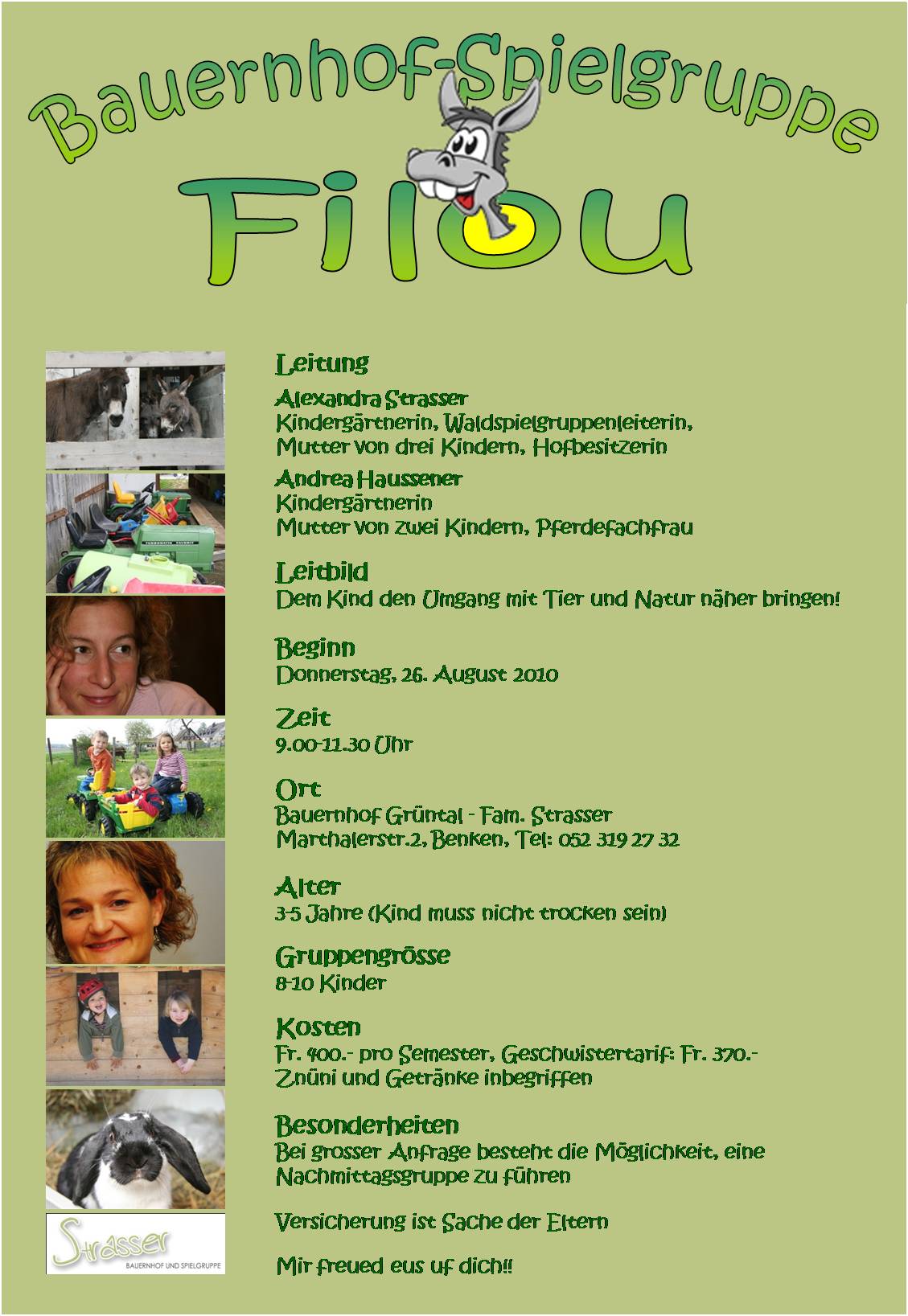 Anmeldung	(mit Taste F11 durch die Felder springen)Name/Vorname des Kindes:	                                           Geburtsdatum:	                                        Name/Vorname der Eltern:	                                        Adresse:	                                        Telefon / Natel:	                                        E-Mail:	                                        Notfallnummer:	                                        Allergien:	                                        Besonderes:	                                        Wir melden definitiv für das Spielgruppenjahr 2021/22 an:Mittwochmorgen	08.45 – 11.15 Uhr	____	Donnerstagmorgen	08.45 – 11.15 Uhr	____	Die Spielgruppe findet auf dem Bauernhof Grüntal in Benken ZH statt. Unfall- und Haftpflichtversicherung des Kindes ist Sache der Eltern.Datum und Unterschrift:	                                        Einsenden an: 	Alexandra Strasser, Marthalerstr.2, 8463 Benken oder auf 	www.bauernhof-strasser.ch